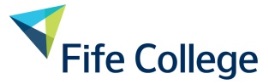 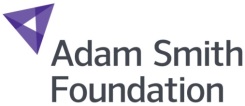 Please tick appropriate boxesDependants (This section may be taken into consideration as part of your application)The information supplied here will be treated in confidence and is solely for the purposes of this application to The Adam Smith Foundation.Income							ExpenditureReasons for Applying By providing examples, please let us know: Your commitment to achieving success and to using your qualifications to enhance your career prospects within engineeringYour records of achievement to dateAbout your high standards of academic performance in your course workHow you will benefit from this financial award Make sure you cover all of these points.  It is important to show in your application how you meet the criteria, as per the Guidelines.  The scholarship criteria states you must provide evidence of acceptance/enrolment on a University course (i.e. College/University letter).  Please tick the appropriate boxes to confirm you have submitted this.  Please do not send originals - photocopies/scanned copies are acceptable.Specific criteria below, applies to this scholarship, please tick the appropriate boxes to confirm you agree to this. Criteria To provide proof of enrolment prior to any payments being madeTo agree that payments are made on commencement of studies at University To agree that awards are tenable for the duration of the programme of study, subject to satisfactory academic progress To agree to notifying the Foundation of any changes that may affect this awardThe Adam Smith Foundation requires this information in order to assess your eligibility for this scholarship.  The information provided will be stored on electronic and paper files, held securely and may be shared with the donor/sponsor for this award.  Please refer to the Student Privacy Notice for details on how we process your personal data.  This can be found on the college website.DeclarationI declare that the information given on this form is both true and full.  I understand that the Foundation and College have the right to verify any statement made or documentary evidence produced.  I also understand that the Foundation has the right to recall any payment made as a result of false information provided by me.Signed:  ………………………………………………………………… Date: ………………………………………………….Please send your application to scholarships@fife.ac.uk or alternatively you can hand it into a College reception addressed to Gaynor Jamieson, Trust Fundraiser at Fife College.  The closing date for applications is 26th April 2019 at 12 noon.  All applications must be received within the closing date to be considered.Please read carefully the guidance notes accompanying this application form. Please read carefully the guidance notes accompanying this application form. Please read carefully the guidance notes accompanying this application form. Please read carefully the guidance notes accompanying this application form. Please read carefully the guidance notes accompanying this application form. Name:Name:Name:Date of Birth:Age:Age:Course Title:Course Title:Course Title:Course Title:Course Title:Course Title:Student ID Number:                               Student ID Number:                               Curriculum Manager:Curriculum Manager:Curriculum Manager:Curriculum Manager:Home Address:Post Code:Telephone:Mobile No:Personal E-mail:Term time address (if different):Post Code:Telephone:Mobile No:E-mail:First Year    orSecond Year   andFull-time   orPart-timeDependantsNameAgeOccupation/SchoolPartnerChildrenDo you receive any funding? eg. bursaries; loan; EMA; Money Does Matter fundingYesNoAre you responsible for paying your own fees?YesNoWeekly Living CostsYour wages/salaryRent/MortgagePartner’s wage/salaryCouncil TaxCollege BursaryGas/Electricity Student LoanInsurance eg home/carHousing BenefitFares/TravelChild BenefitHousehold Expenses eg foodMaintenance PaymentsClothingOther Benefits (specify)MaintenanceOther Income (specify)Childminding FeesOther Income (specify)Other Expenditure (specify)Total Weekly Income£Total Weekly Expenditure£Total Weekly Income£Total Weekly Expenditure£Please continue on a separate sheet if necessary.YesNoYesNo